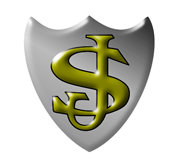 St Joseph’s Catholic Primary SchoolDiocese of CliftonFaith, Hope, LoveIte ad JosephFront Street, Nympsfield, Stonehouse, Gloucestershire GL10 3TYTelephone/Fax No: 01453 860311	Email: head@st-josephs.gloucs.sch.ukWebsite: www.st-josephs-nympsfield.comActing Head Teacher: Mrs Clare HowellsPrivacy Notice:The school workforce: those employed to teach, or otherwise engaged to work at, a schoolThe General Data Protection Regulation: How we use your information We process personal data relating to those we employ to work at, or otherwise engage to work at, our school. This is for employment purposes to assist in the running of the school and/or to enable individuals to be paid. The collection of this information will benefit both national and local users by:improving the management of workforce data across the sector;enabling development of a comprehensive picture of the workforce and how it is deployed;informing the development of recruitment and retention policies;allowing better financial modelling and planning;enabling ethnicity and disability monitoring; andsupporting the work of the School Teachers’ Review Body.This personal data includes identifiers such as names and National Insurance numbers and characteristics such as ethnic group, employment contracts and remuneration details, qualifications and absence information.We will not share information about you with third parties without your consent unless the law allows us to. We are required, by law, to pass on some of this personal data to:our local authority the Department for Education (DfE)If you require more information about how we and/or DfE store and use your personal data please visit:https://www.sgsts.org.uk/SchoolWorkforce/HRforSchools/SitePages/Contract Documentation.aspx https://www.gov.uk/data-protection-how-we-collect-and-share-research-data If you want to see a copy of information about you that we hold, please contact:Clare Howells, Acting Head Teacher at St Joseph’s Catholic Primary School, Front Street, Nympsfield, Gloucestershire, GL10 3TY, telephone 01453 860311. The school shares staff data with the following organisations:Gloucestershire County Council, Shire Hall, Westgate Street, Gloucester, GL1 2TG, tel – 01452 525000.Occupational Health, Gloucestershire County Council (as above) tel – 01452 425073.Clifton Diocese, School Department, Alexander House, 160 Pennywell Road, Bristol, BS5 0TX, tel – 0117 902 5599.S.A.S. – Schools Advisory Service, Trigg House, 11 Maises Way, South Normanton, Derbyshire, DE55 2DS, tel – 01773 814400.